OTÁZKY a PŘÍKLADY  – PRAKTIKA Z OBČANSKÉHO PRÁVA PRO VJÚ – 2. 10. 2020Zodpovězte tyto otázky:Jak byste definovali soudnictví?Jaké jsou základní druhy soudnictví?Jak byste definovali civilní proces? Pokuste se o více různých vymezení.Civilněprocesní právní vztah má kolik stran?Jak dále dělíme civilní soudní řízení?Kde nalezneme úpravu řízení nesporných?Který zákon je základním právním pramenem civilního procesního práva?Kde nalezneme úpravu exekučního řízení?Který zákon upravuje rozhodčí řízení?Jak byste definovali zásadu materiální pravdy?Jak byste definovali zásadu volného hodnocení důkazů?  Jak se označuje opačný přístup?Projevem které základní zásady je uplatňování protikladných zájmů žalobcem a žalovaným v civilním řízení sporném?Jak se v civilním řízení projevuje zásada dispoziční?Která zásada je "opakem" zásady projednací? Která z těchto zásad se uplatňuje zpravidla v řízeních nesporných?Jak byste popsali zásadu rovnosti účastníků?Zásada jednotnosti řízení je v civilním řízení významně modifikována jinou zásadou. Kterou?Jak se projevuje zásada veřejnosti soudního jednání? Je soudní rozhodnutí nutné vždy vyhlásit veřejně?Co se rozumí pravomocí soudů?Jak dělíme kompetenční konflikty? Mezi kým mohou vznikat?Definujte příslušnost soudů. Jaké příslušnosti rozlišujeme?Ve kterých sporech jsou věcně příslušné krajské soudy? Kde byste tuto informaci našli?Jaké určení místní příslušnosti rozlišujeme?Co znamená tzv. prorogace?Co znamená pravidlo perpetutio fori?Jaký je rozdíl mezi delegací a atrakcí? Připouští je současná právní úprava?Jak může být soud v občanském soudním řízení obsazen? Liší se obsazení u jednotlivých soudů?Jaké znáte procesní úkony? Jaké základní formu procesních úkonů rozlišujeme?Možnost vyloučení soudů a jiných osob je projevem jedné základní zásady, které?Co se rozumí podjatostí soudce? Kdy může být soudce vyloučen z projednávání věci?Jak byste definovali subjekty civilního řízení? Vyjmenujte, které subjekty civilního řízení znáte.Jaký je rozdíl mezi subjekty řízení a osobami zúčastněnými na řízení?Kolik máme definic účastenství a kde toto vymezení najdeme?Jak se liší vymezení účastníků sporného a nesporného řízení? Z jakých důvodů?Jak je vymezena způsobilost být účastníkem řízení a jak procesní způsobilost? Představují způsobilost být účastníkem řízení a procesní způsobilost procesní podmínky? Jaký je postup soudu, pokud v řízení zjistí jejich nedostatek?Může se v nesporném řízení vyskytovat společenství účastníků? Jaká druhy společenství účastníků rozlišujeme?Jaký je rozdíl mezi vedlejší intervencí a hlavní intervencí?Jaký je rozdíl mezi procesní a věcnou legitimací?Procesní zastoupení může vzniknout na základě tří skutečností, kterých?Co je to žalobní právo a žaloba?Jaké má žaloba náležitosti (obecné x zvláštní)?Jak se žaloby člení?Co je to žalobní petit? Jaké jsou druhy žalobních petitů a čím se od sebe liší?V jaké formě může být žaloba podána?Jak se postupuje, je-li žaloba vadná?Jak lze disponovat s žalobou (s řízením)?Připravte si tyto příklady:Příklad 1:Vyšší soudní úředník vydal v rámci civilního soudního řízení rozhodnutí, proti němuž není ze zákona přípustné odvolání. Lze se proti jeho rozhodnutí přesto nějak bránit?Příklad 2:Jan Kadeřábek, bytem Na Výsluní 456, Blansko uzavřel dne 20. 11. 2019 písemnou kupní smlouvu se společností Elektro, s.r.o. se sídlem Kopecká 477/7, Praha 8 jejímž předmětem bylo dodání ledničky s mrazničkou Electrolux DP011, kterou chtěl vybavit nově zrekonstruovanou kuchyň ve svém bytě. Součástí kupní smlouvy byla i rozhodčí doložka, dle níž se strany zavazují řešit veškeré z této smlouvy vzniklé spory u stálého Rozhodčího soudu při Hospodářské komoře České republiky a Agrární komoře České republiky.  Na základě smlouvy zaplatil zálohu kupní ceny ve výši 5000 Kč. Společnost Elektro, s.r.o. ovšem zboží v termínu nedodala a ani nereagovala na výzvu k vrácení zálohy kupní ceny. Pan Kadeřábek tak podal žalobu k Obvodnímu soudu pro Prahu 8 v Praze. Je tento soud pravomocný k projednání takové žaloby?Příklad 3:Obchodní společnost Funtrek, s. r. o. (se sídlem v Ostravě) uzavřela nájemní smlouvu se společností Pangas a. s. (se sídlem v Českých Budějovicích), jejímž předmětem byl nájem movité věci (stroje). Vzhledem k tomu, že nájemce, obchodní společnost Pangas a. s. přestala platit nájemné (dlužné nájemné činí 20 000 Kč), rozhodla se obchodní společnost Funtrek, s. r. o. podat žalobu k soudu. V nájemní smlouvě bylo sjednáno toto: „Soudní příslušnost: obě strany souhlasí s tím, že všechny spory z této smlouvy bude řešit Městský soud v Brně“. Žalobu však podala společnost Funtrek, s. r. o. u Okresního soudu v Českých Budějovicích. Na nařízeném přípravném jednání namítla společnost Pangas. a. s. místní nepříslušnost soudu. Jak by měl soud tuto námitku posoudit a jak by měl postupovat?Příklad 4:Paní Michaela Kadrnožková se rozhodla podat dovolání proti rozsudku Krajského soudu v Brně, kterým jí byla uložena povinnost vyklidit pozemek parc. č. 189/2 v katastrálním území a obci Oslavany. Bohužel nevěděla, že má být v dovolacím řízení zastoupena advokátem, tak dovolání podala sama. Okresní soud v Brně, kterému dovolání adresovala, její dovolání ihned odmítl pro nedostatek povinného zastoupení advokátem. Byl tento postup správný?Příklad 5:Marie R. podala žalobu k místně příslušnému Okresnímu soudu v Nymburce na vypořádání zaniklého společného jmění proti bývalému manželovi Bohuslavu R. Po té, co byl zaplacen soudní poplatek z žaloby, doručil Okresní soud v Nymburce žalovanému výzvu k písemnému vyjádření se k žalobě (viz níže – č. l. 15). Protože se žalovaný na výzvu soudu ve stanovené lhůtě nevyjádřil, vydal soud podle § 114b odst. 5 o. s. ř. rozsudek pro uznání. Byl jeho postup správný?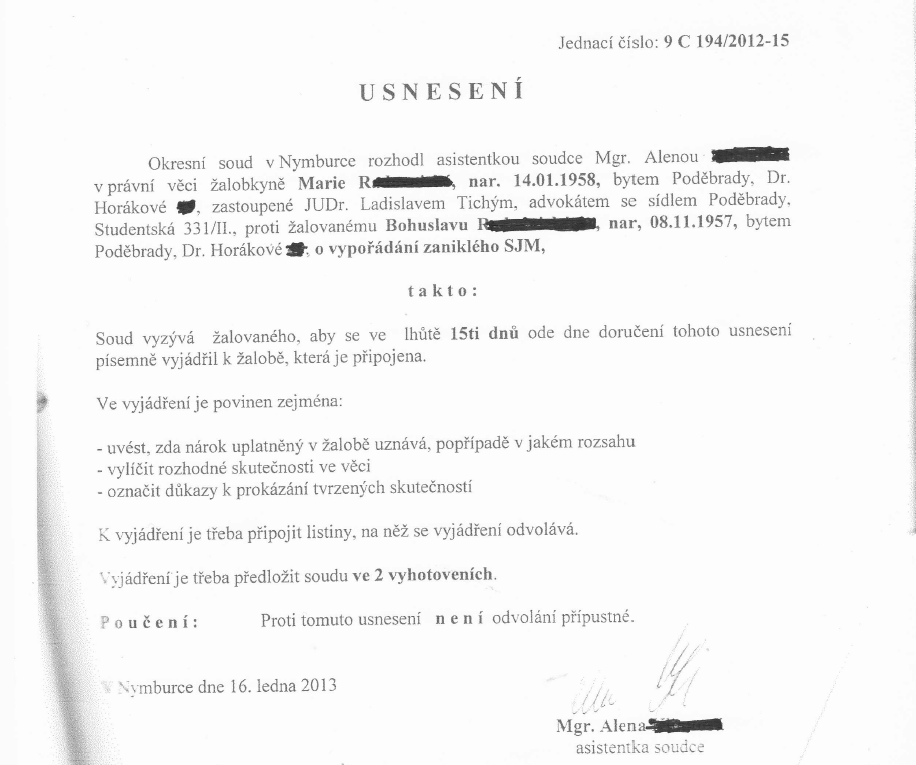 